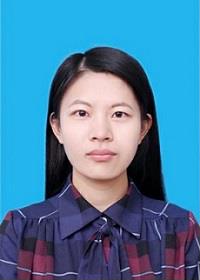 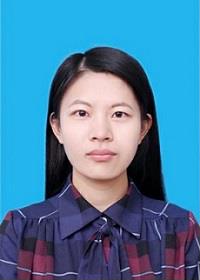 姓名PERSONAL RESUME中共党员，XX大学XX专业生日：XXXX.XX.XX手机： 籍贯： 省 市邮箱： 学习经历 / Education2019.09 –	XX大学/XX学院	XX专业在校期间：绩点 X.X，排名专业第X，主修课程：XX、XX、XX、XX等2020.09 –	XX大学/XX学院	辅修XX专业科研经历 / Research2019-2020	大学生未来学术之星《XX的研究》学生工作与志愿服务 / Occupation & Voluntary2019 – 2020	校学生会学习部	干事参与学生学习、学生干部培训等事宜的开展荣誉奖励 / Certificate技能类：雅思 5.5 分（2018 年 8 月）、CET-6（470 分）、计算机二级证书（office 高级、Access）荣誉类：1. 014 – 2015 学年：XX大学校级学业学金、校优秀团干部、院优秀学生干部；